附件“第六届全国铸造行业安全环保节能高峰论坛”暨“第五届中国（彰武）铸造硅砂产业高质量发展论坛”参会回执单位名称单位名称开票信息开票信息统一信用代码统一信用代码统一信用代码开票信息开票信息地址、电话地址、电话地址、电话开票信息开票信息开户行、账号开户行、账号开户行、账号姓 名姓 名职务职务职务职务手机手机手机手机邮箱邮箱参观线路（是否参观）参观线路（是否参观）参观线路（是否参观）参观线路（是否参观）参观线路（是否参观）参观线路（是否参观）参观线路（是否参观）参观线路（是否参观）参观线路（是否参观）参观线路（是否参观）参观线路（是否参观）参观线路（是否参观）参观内容13日参观内容13日上午线路一：①辽宁春潮汽车零部件股份有限公司②彰武天一科技有限公司③辽宁隆源砂业有限公司④彰武东建铸造有限责任公司上午线路二：①辽宁泰武散热器有限责任公司②彰武永红机械制造有限公司③联信铸砂集团④彰武长江材料科技有限公司下午考察彰武治沙成果上午线路一：①辽宁春潮汽车零部件股份有限公司②彰武天一科技有限公司③辽宁隆源砂业有限公司④彰武东建铸造有限责任公司上午线路二：①辽宁泰武散热器有限责任公司②彰武永红机械制造有限公司③联信铸砂集团④彰武长江材料科技有限公司下午考察彰武治沙成果上午线路一：①辽宁春潮汽车零部件股份有限公司②彰武天一科技有限公司③辽宁隆源砂业有限公司④彰武东建铸造有限责任公司上午线路二：①辽宁泰武散热器有限责任公司②彰武永红机械制造有限公司③联信铸砂集团④彰武长江材料科技有限公司下午考察彰武治沙成果上午线路一：①辽宁春潮汽车零部件股份有限公司②彰武天一科技有限公司③辽宁隆源砂业有限公司④彰武东建铸造有限责任公司上午线路二：①辽宁泰武散热器有限责任公司②彰武永红机械制造有限公司③联信铸砂集团④彰武长江材料科技有限公司下午考察彰武治沙成果上午线路一：①辽宁春潮汽车零部件股份有限公司②彰武天一科技有限公司③辽宁隆源砂业有限公司④彰武东建铸造有限责任公司上午线路二：①辽宁泰武散热器有限责任公司②彰武永红机械制造有限公司③联信铸砂集团④彰武长江材料科技有限公司下午考察彰武治沙成果上午线路一：①辽宁春潮汽车零部件股份有限公司②彰武天一科技有限公司③辽宁隆源砂业有限公司④彰武东建铸造有限责任公司上午线路二：①辽宁泰武散热器有限责任公司②彰武永红机械制造有限公司③联信铸砂集团④彰武长江材料科技有限公司下午考察彰武治沙成果上午线路一：①辽宁春潮汽车零部件股份有限公司②彰武天一科技有限公司③辽宁隆源砂业有限公司④彰武东建铸造有限责任公司上午线路二：①辽宁泰武散热器有限责任公司②彰武永红机械制造有限公司③联信铸砂集团④彰武长江材料科技有限公司下午考察彰武治沙成果上午线路一：①辽宁春潮汽车零部件股份有限公司②彰武天一科技有限公司③辽宁隆源砂业有限公司④彰武东建铸造有限责任公司上午线路二：①辽宁泰武散热器有限责任公司②彰武永红机械制造有限公司③联信铸砂集团④彰武长江材料科技有限公司下午考察彰武治沙成果住宿预登记住宿酒店：彰武县奉泰国际酒店酒店地址：彰武县东环路8号住宿预登记住宿酒店：彰武县奉泰国际酒店酒店地址：彰武县东环路8号住宿预登记住宿酒店：彰武县奉泰国际酒店酒店地址：彰武县东环路8号住宿预登记住宿酒店：彰武县奉泰国际酒店酒店地址：彰武县东环路8号住宿预登记住宿酒店：彰武县奉泰国际酒店酒店地址：彰武县东环路8号住宿预登记住宿酒店：彰武县奉泰国际酒店酒店地址：彰武县东环路8号住宿预登记住宿酒店：彰武县奉泰国际酒店酒店地址：彰武县东环路8号住宿预登记住宿酒店：彰武县奉泰国际酒店酒店地址：彰武县东环路8号住宿预登记住宿酒店：彰武县奉泰国际酒店酒店地址：彰武县东环路8号住宿预登记住宿酒店：彰武县奉泰国际酒店酒店地址：彰武县东环路8号住宿预登记住宿酒店：彰武县奉泰国际酒店酒店地址：彰武县东环路8号住宿预登记住宿酒店：彰武县奉泰国际酒店酒店地址：彰武县东环路8号入住人员数量入住人员数量入住人员数量房间类型房间类型房间类型房间类型房间类型数量入住时间入住时间离店时间标准间（双早）220元/间标准间（双早）220元/间标准间（双早）220元/间标准间（双早）220元/间标准间（双早）220元/间    间  日  时  日  时  日  时往返列车/航班信息统计往返列车/航班信息统计往返列车/航班信息统计往返列车/航班信息统计往返列车/航班信息统计往返列车/航班信息统计往返列车/航班信息统计往返列车/航班信息统计往返列车/航班信息统计往返列车/航班信息统计往返列车/航班信息统计往返列车/航班信息统计日期日期日期列车或航班号列车或航班号列车或航班号列车或航班号列车或航班号到达/出发时间到达/出发时间到达/出发时间到达/出发时间  月  日到达  月  日到达  月  日到达  月  日离开  月  日离开  月  日离开交通交通交通交通交通交通交通交通交通交通交通交通高铁彰武站—雅泰商务酒店报到—奉泰国际酒店：11日全天接站，会议及用餐有摆渡车接送高铁彰武站—雅泰商务酒店报到—奉泰国际酒店：11日全天接站，会议及用餐有摆渡车接送高铁彰武站—雅泰商务酒店报到—奉泰国际酒店：11日全天接站，会议及用餐有摆渡车接送高铁彰武站—雅泰商务酒店报到—奉泰国际酒店：11日全天接站，会议及用餐有摆渡车接送高铁彰武站—雅泰商务酒店报到—奉泰国际酒店：11日全天接站，会议及用餐有摆渡车接送高铁彰武站—雅泰商务酒店报到—奉泰国际酒店：11日全天接站，会议及用餐有摆渡车接送高铁彰武站—雅泰商务酒店报到—奉泰国际酒店：11日全天接站，会议及用餐有摆渡车接送高铁彰武站—雅泰商务酒店报到—奉泰国际酒店：11日全天接站，会议及用餐有摆渡车接送高铁彰武站—雅泰商务酒店报到—奉泰国际酒店：11日全天接站，会议及用餐有摆渡车接送高铁彰武站—雅泰商务酒店报到—奉泰国际酒店：11日全天接站，会议及用餐有摆渡车接送高铁彰武站—雅泰商务酒店报到—奉泰国际酒店：11日全天接站，会议及用餐有摆渡车接送高铁彰武站—雅泰商务酒店报到—奉泰国际酒店：11日全天接站，会议及用餐有摆渡车接送联系方式联系方式联系方式联系方式联系方式联系方式联系方式联系方式联系方式联系方式联系方式联系方式黄亚伟13381183809/010-68418899-66913381183809/010-68418899-66913381183809/010-68418899-66913381183809/010-68418899-66913381183809/010-68418899-66913381183809/010-68418899-669huangyawei@foundry.com.cnhuangyawei@foundry.com.cnhuangyawei@foundry.com.cnhuangyawei@foundry.com.cnhuangyawei@foundry.com.cn曹林锋13381182531/010-68418899-62413381182531/010-68418899-62413381182531/010-68418899-62413381182531/010-68418899-62413381182531/010-68418899-62413381182531/010-68418899-624caolinfeng@foundry.com.cncaolinfeng@foundry.com.cncaolinfeng@foundry.com.cncaolinfeng@foundry.com.cncaolinfeng@foundry.com.cn刘树生18911227993/010-68418899-67318911227993/010-68418899-67318911227993/010-68418899-67318911227993/010-68418899-67318911227993/010-68418899-67318911227993/010-68418899-673liushusheng@foundry.com.cnliushusheng@foundry.com.cnliushusheng@foundry.com.cnliushusheng@foundry.com.cnliushusheng@foundry.com.cn重点信息说明：请参会代表于7月25日前将回执发至联系人邮箱或传真至010-68458356；酒店住宿如需开具增值税专用发票，请在办理入住时向酒店前台提供完整的开票资料，退房时间最晚为当日下午14:00,请返程代表提前办理退房手续；住宿酒店房间数量有限，如果住宿酒店房间数量不足，会务组将安排参会代表入住附近酒店；代表证为参会的重要凭证，请妥善保管；现场参观时请听从工作人员指挥，注意安全。重点信息说明：请参会代表于7月25日前将回执发至联系人邮箱或传真至010-68458356；酒店住宿如需开具增值税专用发票，请在办理入住时向酒店前台提供完整的开票资料，退房时间最晚为当日下午14:00,请返程代表提前办理退房手续；住宿酒店房间数量有限，如果住宿酒店房间数量不足，会务组将安排参会代表入住附近酒店；代表证为参会的重要凭证，请妥善保管；现场参观时请听从工作人员指挥，注意安全。重点信息说明：请参会代表于7月25日前将回执发至联系人邮箱或传真至010-68458356；酒店住宿如需开具增值税专用发票，请在办理入住时向酒店前台提供完整的开票资料，退房时间最晚为当日下午14:00,请返程代表提前办理退房手续；住宿酒店房间数量有限，如果住宿酒店房间数量不足，会务组将安排参会代表入住附近酒店；代表证为参会的重要凭证，请妥善保管；现场参观时请听从工作人员指挥，注意安全。重点信息说明：请参会代表于7月25日前将回执发至联系人邮箱或传真至010-68458356；酒店住宿如需开具增值税专用发票，请在办理入住时向酒店前台提供完整的开票资料，退房时间最晚为当日下午14:00,请返程代表提前办理退房手续；住宿酒店房间数量有限，如果住宿酒店房间数量不足，会务组将安排参会代表入住附近酒店；代表证为参会的重要凭证，请妥善保管；现场参观时请听从工作人员指挥，注意安全。重点信息说明：请参会代表于7月25日前将回执发至联系人邮箱或传真至010-68458356；酒店住宿如需开具增值税专用发票，请在办理入住时向酒店前台提供完整的开票资料，退房时间最晚为当日下午14:00,请返程代表提前办理退房手续；住宿酒店房间数量有限，如果住宿酒店房间数量不足，会务组将安排参会代表入住附近酒店；代表证为参会的重要凭证，请妥善保管；现场参观时请听从工作人员指挥，注意安全。重点信息说明：请参会代表于7月25日前将回执发至联系人邮箱或传真至010-68458356；酒店住宿如需开具增值税专用发票，请在办理入住时向酒店前台提供完整的开票资料，退房时间最晚为当日下午14:00,请返程代表提前办理退房手续；住宿酒店房间数量有限，如果住宿酒店房间数量不足，会务组将安排参会代表入住附近酒店；代表证为参会的重要凭证，请妥善保管；现场参观时请听从工作人员指挥，注意安全。重点信息说明：请参会代表于7月25日前将回执发至联系人邮箱或传真至010-68458356；酒店住宿如需开具增值税专用发票，请在办理入住时向酒店前台提供完整的开票资料，退房时间最晚为当日下午14:00,请返程代表提前办理退房手续；住宿酒店房间数量有限，如果住宿酒店房间数量不足，会务组将安排参会代表入住附近酒店；代表证为参会的重要凭证，请妥善保管；现场参观时请听从工作人员指挥，注意安全。重点信息说明：请参会代表于7月25日前将回执发至联系人邮箱或传真至010-68458356；酒店住宿如需开具增值税专用发票，请在办理入住时向酒店前台提供完整的开票资料，退房时间最晚为当日下午14:00,请返程代表提前办理退房手续；住宿酒店房间数量有限，如果住宿酒店房间数量不足，会务组将安排参会代表入住附近酒店；代表证为参会的重要凭证，请妥善保管；现场参观时请听从工作人员指挥，注意安全。重点信息说明：请参会代表于7月25日前将回执发至联系人邮箱或传真至010-68458356；酒店住宿如需开具增值税专用发票，请在办理入住时向酒店前台提供完整的开票资料，退房时间最晚为当日下午14:00,请返程代表提前办理退房手续；住宿酒店房间数量有限，如果住宿酒店房间数量不足，会务组将安排参会代表入住附近酒店；代表证为参会的重要凭证，请妥善保管；现场参观时请听从工作人员指挥，注意安全。重点信息说明：请参会代表于7月25日前将回执发至联系人邮箱或传真至010-68458356；酒店住宿如需开具增值税专用发票，请在办理入住时向酒店前台提供完整的开票资料，退房时间最晚为当日下午14:00,请返程代表提前办理退房手续；住宿酒店房间数量有限，如果住宿酒店房间数量不足，会务组将安排参会代表入住附近酒店；代表证为参会的重要凭证，请妥善保管；现场参观时请听从工作人员指挥，注意安全。重点信息说明：请参会代表于7月25日前将回执发至联系人邮箱或传真至010-68458356；酒店住宿如需开具增值税专用发票，请在办理入住时向酒店前台提供完整的开票资料，退房时间最晚为当日下午14:00,请返程代表提前办理退房手续；住宿酒店房间数量有限，如果住宿酒店房间数量不足，会务组将安排参会代表入住附近酒店；代表证为参会的重要凭证，请妥善保管；现场参观时请听从工作人员指挥，注意安全。重点信息说明：请参会代表于7月25日前将回执发至联系人邮箱或传真至010-68458356；酒店住宿如需开具增值税专用发票，请在办理入住时向酒店前台提供完整的开票资料，退房时间最晚为当日下午14:00,请返程代表提前办理退房手续；住宿酒店房间数量有限，如果住宿酒店房间数量不足，会务组将安排参会代表入住附近酒店；代表证为参会的重要凭证，请妥善保管；现场参观时请听从工作人员指挥，注意安全。酒店地图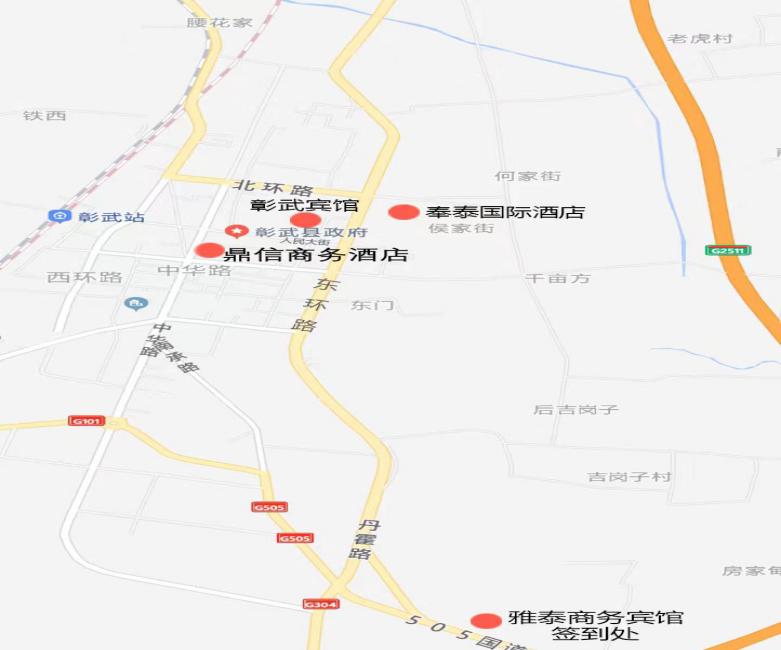 酒店地图酒店地图酒店地图酒店地图酒店地图酒店地图酒店地图酒店地图酒店地图酒店地图酒店地图